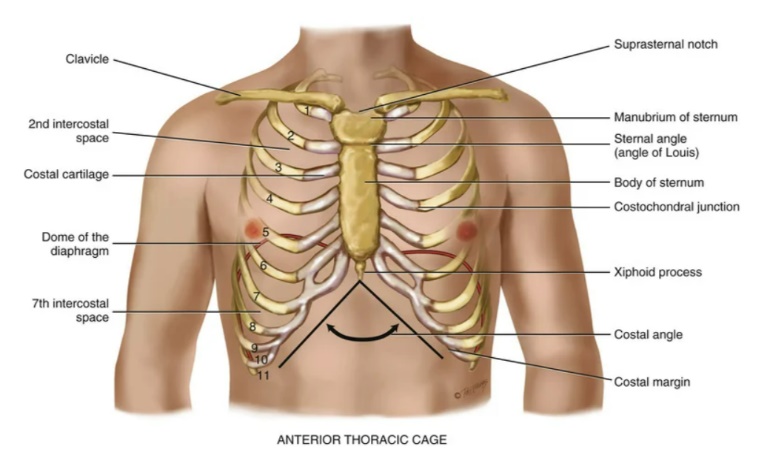 Abnormal findings of an infantNormal: 30 – 40 breaths / min may spike to 60Abnormal: * 50 – 100 breaths / min while sleeping.* retraction of sternum* retraction of intercostal musclesPregnancy and breathing * Thoracic cage appears wider* costal angle widens 50%* respirations deeper* 40% increase in tidal volumeAssessment findings of Asthma*Chronic lung condition of airflow obstruction and airway inflammation.*Triggers: smoking, pets, chemicals, household allergens, extreme cold, anxiety*Noisy breathing occurs with severe asthma*Expiratory wheezing from lower airway obstruction*In infants marked retraction of sternumCostal angleThe right and left costal margins form an angle where they meet at the xiphoid process.  	*90 degrees	*Angle increases when rib cage is chronically overinflated i.e. emphysemaAuscultations of breath sounds- proper technique/ changes in older adultsInstruct patient to breathe in every time they feel the stethoscope.Clean diaphragm and hold it firmly against chestListen from C7 – T10 and from axilla – 7th or 8th rib.*Normal Breath sounds1. Bronchial (tracheal or tubular) – high pitch, loud, expiration longer than inspiration, located near trachea and larynx2. Bronchovesicular – moderate pitch and amplitude, inspiration=expiration3. Vesicular – low pitch, soft, inspiration longer than expirationCrepitus/tactile fremitus/adventitious soundsTactile fremitus: palpable vibration	* Vibrations should feel the same on both sides – breast tissue and bone dampen the sound	* Decrease fremitus – indicates obstruction – pneumothorax or emphysema	* Increased fremitus – indicates compression or consolidation of lung tissueCrepitus: coarse, crackling sensation palpable over the skin surface	* example: subcutaneous emphysemaAdventitious Lung SoundsCrackles: discontinuous popping sounds heard over inspirationWheezing: continuous musical sounds heard mainly over expirationPercussion over lung fields /primary muscles of respiration*Diaphragm*Intercostal muscles – lift the sternum and elevate the ribs*Forced inspiration - Accessory muscles of the neck: sternomastoid, scaleni, and trapezii*Forced expiration – abdominal muscles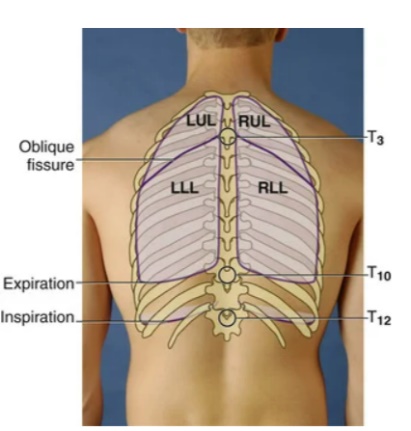 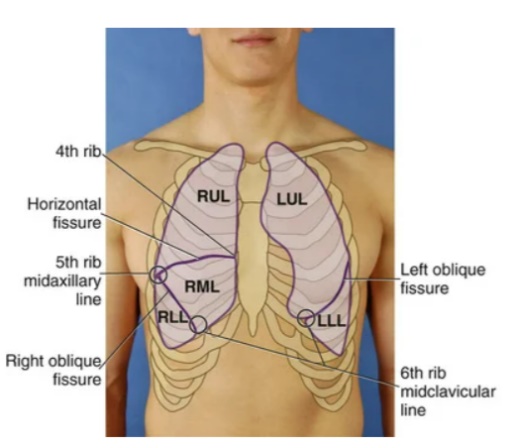 Right lung/versus left lung anatomy AnteriorRL – 3 lobes: upper, middle, lowerLL – 2 lobes: upper and lower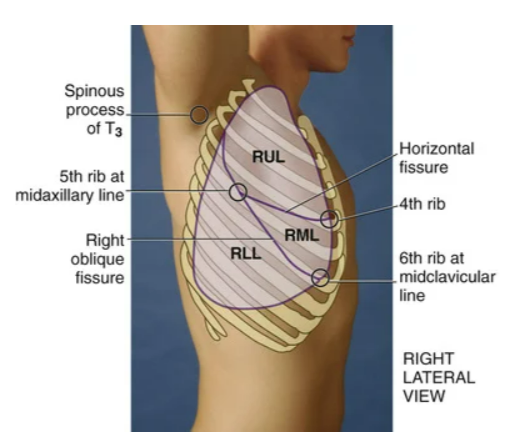 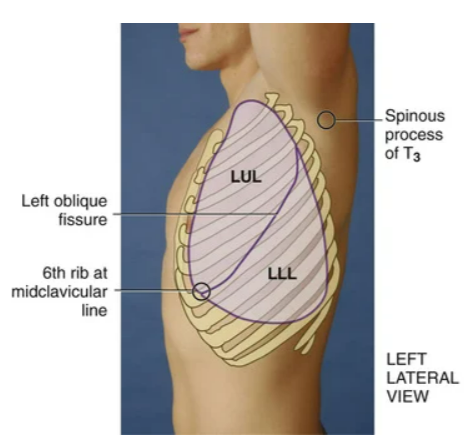 PosteriorRL – 2 lobes: upper and lowerLL – 2 lobes: upper and lower – mostly lower lobe LateralRL – 3 lobes: upper, middle, lowerLL – 2 lobes: upper and lowerAssessment of a healthy heart – location of heart sounds S1 – first heard sound – occurs with the closure of the AV valves and signals the beginning of systole. 	*loudest at the apex	*heard at Tricuspid and Bicuspid valveS2 – second heart sound – occurs with closure of the semilunar valves and signals the end of systole.	*loudest at the base	* heard at Aortic and Pulmonic Valve*Diastole – the ventricles relax and fill with blood 2/3 cardiac cycle*Systole – heart contraction – blood is pumped from the ventricles and fills the pulmonary and systemic arteries 1/3 cardiac cycle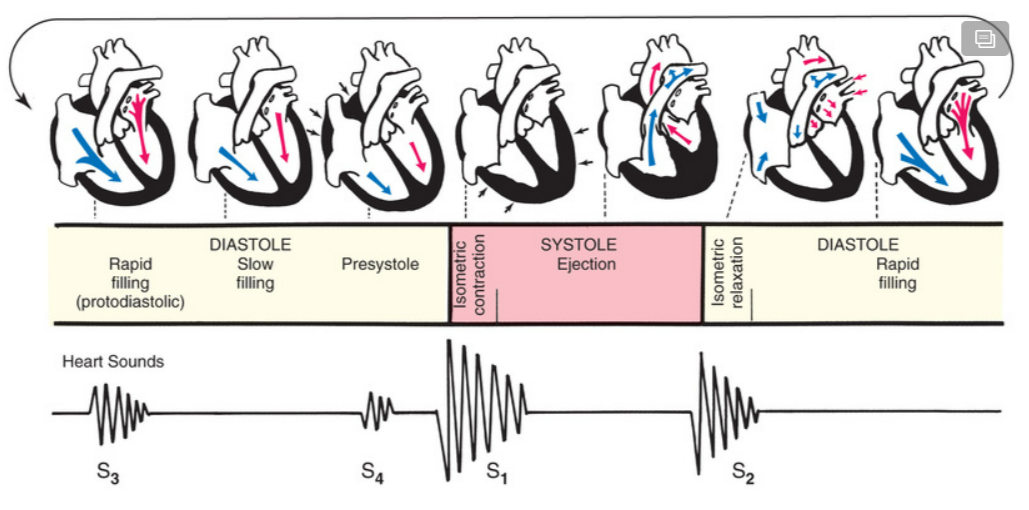 Interview questions for heart disease *Family history*Smoke or drink*Swelling*Hypertension, diabetes?*Chest pain?*Nausea or vomiting?*Cough?*Fatigue?*Cyanosis or pallor?*Nutrition? Exercise?*Nocturia?How you assess for S4 / Direction of blood flow through the heart/Proper technique to auscultate heart Auscultation: Aortic, Pulmonic, Erb’s Point, Tricuspid, MitralS3 – vibration created by ventricular filling	*occurs immediately after S2 lub, dub, TUH	*heard at the apex	* hypovolemia or heart failureS4 – occurs at the end of diastole.  Vibration created by atria contracting and blood being pushed into a noncompliant ventricle	*occurs just before S1 TUH, lub, dub*heard at the apex*atrium pushing blood into resistant ventricleMurmurs 	*blowing or swishing	*wall defect	*valves too narrow	*regurgitation issues or backflowGrade 1 – hard to hearGrade 2 – faint, but you can hear itGrade 3 – easy to hearGrade 4 – loud with thrillGrade5 – very loud with a thrill.  Lift corner of chest piece off chest and still hear murmur.Grade 6 –loudest with a thrill.  Lift entire chest piece off chest and still hear murmur.*oxygen poor blood pumps from the superior and inferior vena cava to the right artrium of the heart.  The right atrium pumps blood through the right AV valve (tricuspid) into the right ventricle.  The right ventricle pumps blood through the pulmonary semilunar valve to the pulmonary trunk which flows through the pulmonary arteries to the RT and L lung.  *oxygen rich blood flows through pulmonary veins to the left atrium.  The left atrium pumps blood throught the left AV valve (bicuspid or mitral valve) to the left ventricle.  The L ventricle pumps blood through the aortic semilunar valve to the aorta.  The L and RT coronary arteries supply oxygen rich blood to the myocardium.  The brachiocephalic artery provides blood to the right arm and brain.  The left common carotid provides blood to the left side of the brain.  The left subclavian provides blood to the left arm.sounds/Best description of S1/ What is S2 associated withS1 – lub – closure of tricuspid and mitral valves – contraction S2 – dub – closure of aortic and pulmonic valves – rest Tetralogy of Fallot/ventricular septal defect/Atrial septal defect*Atrial septal defect: Abnormal opening in the atrial septum *Ventricular septal defect: abnormal opening in septum between the ventricles*Tetralogy of Fallot: Four defects 1.) pulmonic stenosis 2.) VSD 3.) Compensatory right ventricular hypertrophy 4.) overriding aorta that receives blood from both R an L ventricles  RESULT: blood redirected directly into aorta away from pulmonary system, so blood never gets oxygenatedNormal apical pulse rate for adults and infants/ Findings of cardiac assessment for a childAdult 60 – 100 bpmNewborn 100 – 180 bpm Infant 120 – 140 bpmPopulation with the highest risk factor for hypertensionBlack Americans – men: 45% and women: 46.3%*compared to whites African Americans develop high blood pressure earlier in life*Average BP’s are higher which causes stroke, death from heart disease and end stage kidney diseaseWhat is a thrill/pacemaker of the heart/sac that protects the heart?Thrill – palpable vibrationSA (sinoatrial) node – pacemaker of the heartPericardium – tough fibrous double walled sac that surrounds and protects the heartWhat valve closer are heard at the base of the heart?S2 semilunar valves – atrial and pulmonic valvesWhat is claudication/arterial ischemic ulcer/ Deep vein thrombophlebitis/ Varicose veins/ Raynaud phenomenon/lymphedema?Claudication – muscle fatigue or pain when walkingArterial Ischemic Ulcer – caused by poor perfusionDVT – caused by prolonged bed rest, prolonged immobilization, and heart failure.  Presents with unilateral swelling of the affected leg, tenderness to severe pain, possibly warmth and redness accompanying inflammation, and possibly superficial venous dilation.Varicose veins – dilated and tortuous (repeated twists, bends, or turns) veins create incompetent valves, wherein the lumen is so wide that the valve cups cannot approximate.  Caused by venous pooling in obese people, or multiple pregnancies or genetic predisposition.Raynaud phenomenon – episodes of abrupt, progressive tricolor changes of the fingers in response to cold, vibration, or stressLymphedema – accumulation of protein rich fluid in the interstitial spaces of the arm following breast surgery or treatment.  Buildup of fluid in soft body tissues when the lymph system is damaged or blocked.Normal physiologic changes of aging/ normal capillary refill timeCap Refill time less than 2 seconds	* cap refill is indicative of peripheral perfusion and cardiac output.	* more than 2 second refill indicates vasoconstriction or decreased cardiac outputHow to document edema/ pulsesEdema4+ - very deep pitting, indentation lasts a long time, leg is grossly swollen and distorted3+ - deep pitting, indentation remains for a short time, leg looks swollen2+ - moderate pitting, indentation subsides, rapidly subsides1+ - mild pitting, slight indentation, no perceptible swelling of the legPulses3+ - Full, bounding2+ - Normal1+ - Weak0 - AbsentHow you assess femoral pulse / location of the dorsalis pedis pulseFemoral PulseJust below inguinal ligament halfway between the pubis and anterior superior iliac spinesBend knee into side in frog like positionPress firmly and then slowly releaseDorsalis pedis pulse can be found on the top of the foot near big toeFlow of lymph/pulsus paradoxus/ What does a bruit indicate?Bruit – for people middle aged or older or who show symptoms or signs of CVD auscultate each carotid artery for the presence of a bruit (blowing, swishing sound indicating blood flow turbulence).  Palpate for femoral, popliteal, dorsalis pedis and posterior tibial.  If pulse is weak or diminished auscultate for a bruit.When using a Doppler ultrasonic stethoscope to assess venous flow what sound is heard?Swishing, whooshing sound